Mail: draganaveljkoviclazic@gmail.comВежбу попунити и послати на мејл до четвртка, 26.марта.Вежбу урадите користећи уџбеник. Све потребне информације налазе се на страницама које се односе на лекцију ПОСТАНАК РИМА (вреди за старе и нове уџбенике). Ако нешто и не урадите оставите непопуњено ( јер не разумете), послаћу вам исправљен и допуњен рад. Немојте  слати туђу урађену вежбу, важно је да ВИ урадите шта знате. Тако ћете више научити. Име и презиме ученика:Разред: ПОСТАНАК РИМАПРОВЕРИ СВОЈЕ ЗНАЊЕДопуни реченицеРим је настао на...........полуострву, на простору данашње државе која се зове.............Река која протиче кроз Рим зове..............2.Погледај слику и напиши шта је на њој представљено: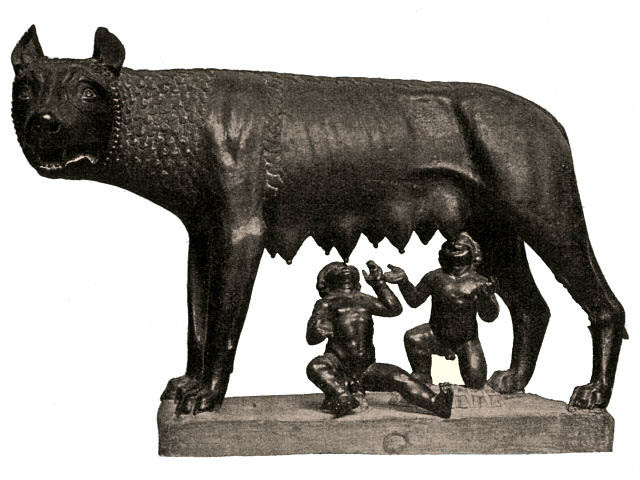 ................................................................................................................................................................................3. Поређај периоде римске историје хронолошким(временским) редом тако што ћеш бројем 1 означити најстарији, а бројем 3 последњи период._______доба републике------------доба краљева-----------доба царства4. Заокружи ДА  или НЕ, тј.подебљај или обоји другом бојом тачан одговорРем се сматра оснивачем Рима       ДА   НЕБило је укупно 5 римских краљева      ДА   НЕВучица је симбол града Рима            ДА   НЕ5. Римско друштво   се  делило на ( подебљај или обоји тачан одговор)А) патриције, плебејце, робовеБ) спартијате, перијеке и хелотеВ) еупатриде, демос и робове6. Подвуци, подебљај или обоји две  речи тако да реченица буде тачна.У доба републике Римом су управљали....Два конзула        краљеви       Сенат      архонти      цареви 7. У следећем тексту подвуци, подебљај  или обоји оно што мислиш да је нетачно.Конзули су бирани из редова патриција, владали су доживотно. Управљали су државом у миру, а у рату командовали војском. Сенат чине бивши робови.8. Који народи су били суседи Римљана?То су......